      КAРАР                                   №   7                       ПОСТАНОВЛЕНИЕ      08 февраль 2023 й.                                                              08 февраля 2023 г.О  внесении изменений в постановление Администрации сельского поселения Енгалышевский сельсовет муниципального района Чишминский район от 18.08.2021 № 38 «О создании постоянно действующей комиссии по организации и проведению аукционов по продаже земельных участков и (или) права на заключение договоров аренды земельных участков, находящихся в собственности сельского поселения Енгалышевский сельсовет муниципального района Чишминский район  Республики Башкортостан»           В соответствии со статьями 39.11-39.13 Земельного кодекса Российской Федерации, Администрация сельского поселения Енгалышевский сельсовет муниципального района Чишминский район  П О С Т А Н О В Л Я Е Т:       Внести в состав постоянно действующую комиссию по организации и проведению аукционов по продаже земельных участков и (или) права на заключение договоров аренды земельных участков, находящихся в собственности  сельского поселения Енгалышевский сельсовет муниципального района Чишминский район Республики Башкортостан следующие изменения: Председатель комиссии:- Бадретдинов Ф.Г. - Глава сельского поселения Енгалышевский сельсовет муниципального района Чишминский район Республики Башкортостан;Члены комиссии:- Ахтямов А.Х.- директор Муниципального казенного учреждения «Управление муниципальным имуществом и организацией торгов» муниципального района Чишминский район Республики Башкортостан;- Асадуллина Д.А.- главный специалист Муниципального казенного учреждения «Управление муниципальным имуществом и организацией торгов» муниципального района Чишминский район Республики Башкортостан.Секретарь комиссии:- Корнилаева Т.Б. – управляющий делами Администрации сельского поселения Енгалышевский сельсовет муниципального района Чишминский район Республики Башкортостан.Главасельского поселения                                                     Ф.Г. БадретдиновБаш[ортостан Республика]ыШишм^ районыМУНИЦИПАЛЬ РАЙОНсоветЫныЕНГАЛЫШ ауыл советыауыл биЛ^м^е хакимите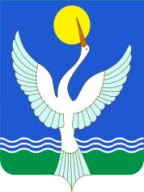 администрацияСЕЛЬСКОГО ПОСЕЛЕНИЯЕнгалышевский сельсоветМУНИЦИПАЛЬНОГО РАЙОНАЧишминскИЙ район       Республики Башкортостан